Změna programu vyhrazena	11. březenpondělí12. březenúterý13. březenstředa14. březenčtvrtek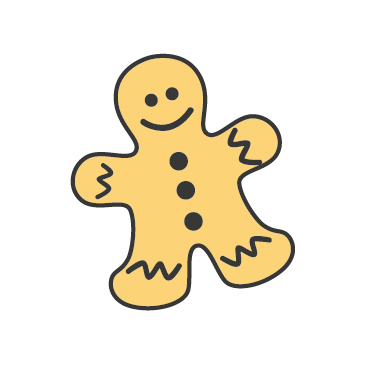 15. březenpátek16. březensobota17. březenneděle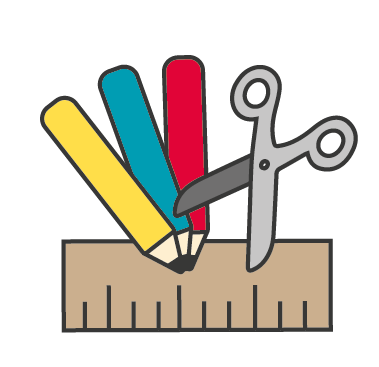 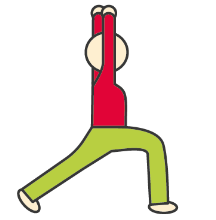 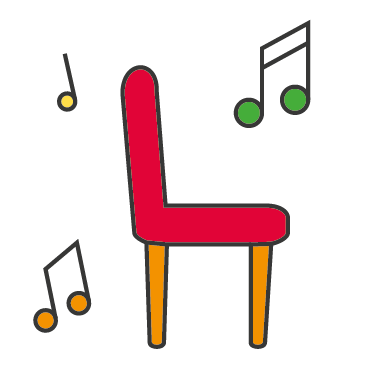 10:00 – 11:00Tvořivá dílna1., 2. patro9:30 – 16:00Cvičenís LuckouIndividuálně9:45 – 11:00Muzikoterapie1., 2. patro9:45 – 11:00T V O Ř E N ÍZŠ Montessori& Mezi NámiPřízemí9:30 – 16:00Cvičenís LuckouIndividuálně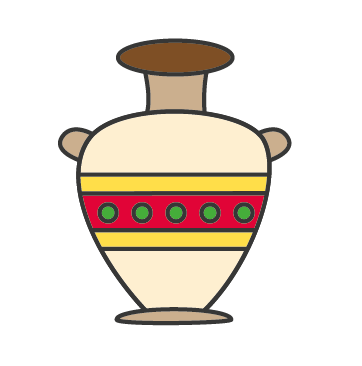 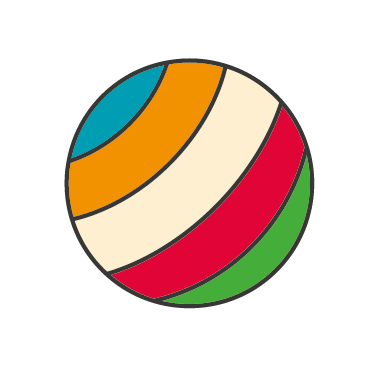 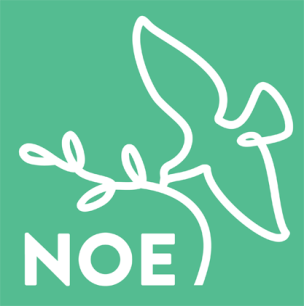 10:00 – 11:00Cvičenís Pepou10:00 – 11:00Tvořivá dílnas MarciKeramika10:00 – 11:00Kondiční cvičení 3. patro10:00 – 11:00Cvičenís Pepou10:00 – 11:00Jóga Přízemí10:30TV NOEMŠE SVATÁživě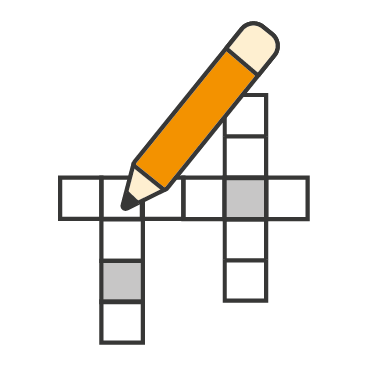 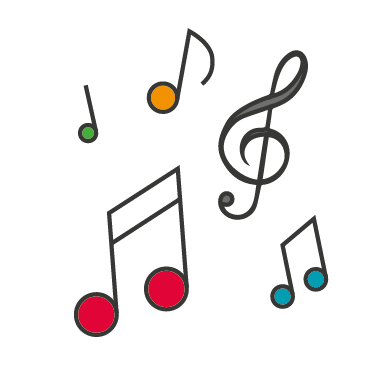 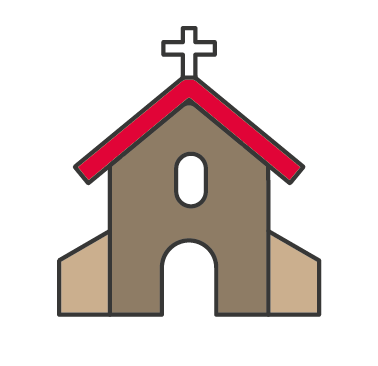 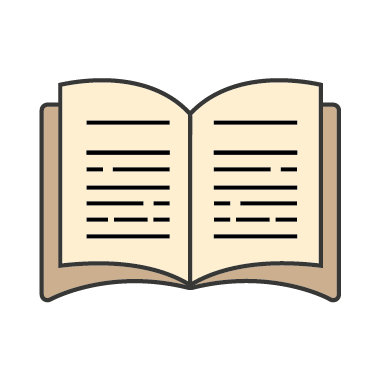 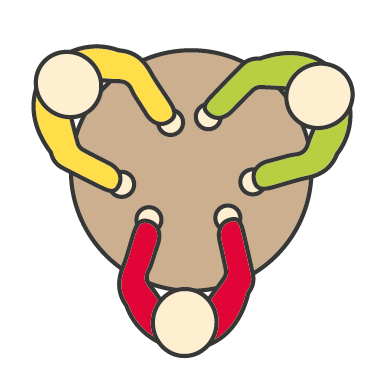 13:30 – 16:00Cvičenís LuckouIndividuálně14:45 – 15:45Křížovky2., 3. patro14:00 – 14:30Leon & sestry MachovyzpívajíPřízemí14:45 – 15:15BohoslužbaKaple14:30 – 15:00Nabídkaz našíknihovnyPředčítání14:30 – 15:30ReminiscenceSkupinaIndividuálně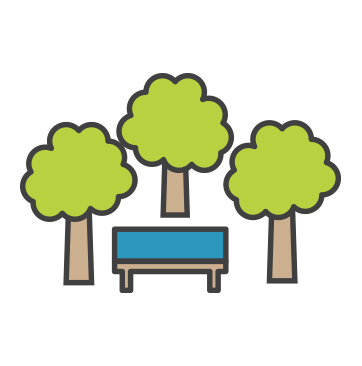 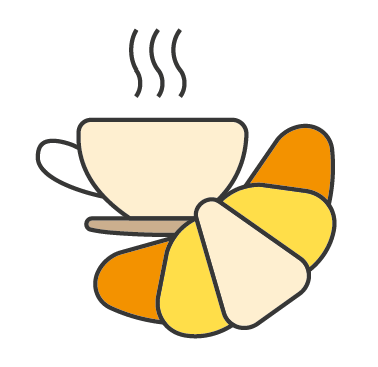 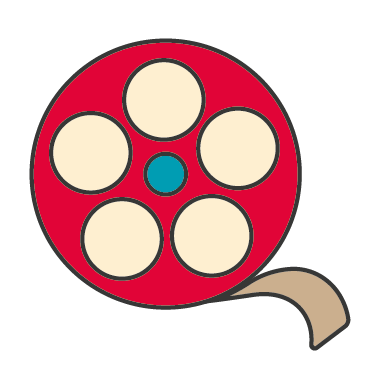 14:30 – 15:00Vycházky15:00 – 16:00Vycházky15:00 – 16:00Vycházky15:00 – 16:00Vycházky15:00 – 16:00Vycházky14:35 – 17:50Filmový klub1.- 3. patro14:45 – 17:30Filmový klub1.- 3. patro